KUHANJE JAJAU jednu posudu ulij hladnu vodu i unutra stavi jaje.Dodaj žličicu soli ( da se jaje lakše oljušti).Stavi posudu s jajem na štednjak.Kada voda zavrije kuhaj jaje 10 minuta.Izlij vodu u kojoj se jaje kuhalo, pričekaj da se jaje ohladi i oljušti ga.Dobar tek!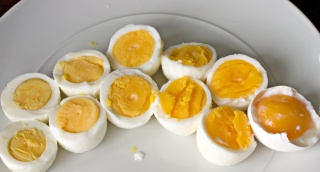 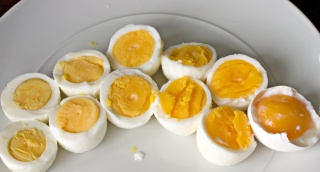 